ТЕРРИТОРИАЛЬНАЯ ИЗБИРАТЕЛЬНАЯ КОМИССИЯ
ГОРОДА УССУРИЙСКА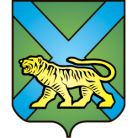 РЕШЕНИЕ г. УссурийскО кандидатурах для исключения из резерва составов участковых комиссий Приморского краяНа основании пункта 9 статьи 26 Федерального закона «Об основных гарантиях избирательных прав и права на участие в референдуме граждан Российской Федерации», пункта 25 Порядка формирования резерва составов участковых комиссий и назначении нового члена участковой комиссии из резерва составов участковых комиссий, утвержденного постановлением ЦИК России от 5 декабря 2012 года № 152/1137-6 (далее – Порядок), территориальная избирательная комиссия города УссурийскаРЕШИЛА:1. Предложить Избирательной комиссии Приморского края для исключения из резерва составов участковых комиссий Приморского края группы избирательных участков с № 2801 по № 2869, № 3801 по № 3829 кандидатуры согласно приложению.2. Направить настоящее решение и список кандидатур для исключения из резерва составов участковых комиссий Приморского края в Избирательную комиссию Приморского края.3. Разместить настоящее решение на официальном сайте администрации Уссурийского городского округа в разделе «Территориальная избирательная комиссия города Уссурийска» в информационно-телекоммуникационной сети «Интернет».Председатель комиссии                                                                 О.М. МихайловаСекретарь комиссии	    			                                        С.В. ХамайкоПриложение к решению территориальнойизбирательной комиссии города Уссурийскаот 17 сентября 2016 года № 244/37Список кандидатур для исключения из резерва составов участковых комиссий Приморского края избирательных участков с № 2801 по № 2869, с № 3801-3829.17 сентября 2016 года                        № 244/37№ п/пФамилия, имя, отчествоДата рожденияКем предложенОчередность назначения, указанная политической партией (при наличии)№ избирательного участкаБоровских Татьяна Владимировна07.09.1952Политическая партия «КОММУНИСТИЧЕСКАЯ ПАРТИЯ РОССИЙСКОЙ ФЕДЕРАЦИИ»2801-2869Зинина Елена Владимировна01.06.1984Политическая партия Всероссийская политическая партия "ЕДИНАЯ РОССИЯ"2801-2869Молчанова Зоя Владимировна14.04.1966Собрание избирателей по месту работы: МБОУ «Детский сад № 30              с. Борисовка»3811Моисеенко Галина Константиновна12.08.1963Политическая партия Всероссийская политическая партия "ЕДИНАЯ РОССИЯ"2801-2869Уманец Галина Васильевна03.08.1951Собрание избирателей по месту жительства:               с. Борисовка Уссурийского городского округа3811Фетисова Ирина Владимировна16.12.1969Политическая партия Всероссийская политическая партия "ЕДИНАЯ РОССИЯ"2801-2869Хорунжин Артем Николаевич 20.08.1988Собрание избирателей по месту работы: Вагонно-пассажирское депо              г. Владивосток2801-2869